TORNEO DE VERANOMODALIDAD: 	INDIVIDUAL STABLEFORD(POR FAVOR, LEVANTEN LA BOLA CUANDO NO VAYAN A PUNTUAR EN EL HOYO)TIEMPO DE JUEGO 4:40H (LA PARTIDA QUE SUPERE ESE TIEMPO PODRÁ SER DESCALIFICADA A CRITERIO DEL COMITÉ)SE PUEDE COLOCAR LA BOLA EN CALLE (DISTANCIA UNA TARJETA).ESTÁ PERMITIDO EL USO DE MEDIDORES DE DISTANCIA.EN LAS ZONAS ARADAS SE PODRÁ DROPAR LA BOLA SIN PENALIDAD, SIEMPRE Y CUANDO 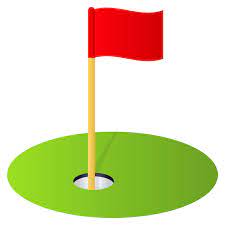 LA BOLA NO SE ENCUENTRE EN UN ÁREA DE PENALIZACIÓN (ESTACAS ROJAS). HOYO 12. BOLA MÁS CERCANA 